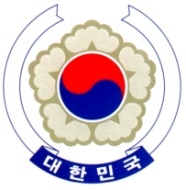 PERMANENT MISSION OF THE REPUBLIC OF KOREAGENEVAUniversal Periodic Review(3rd Cycle) – Dominican Rep.	<Check against delivery>Geneva,  22 January 2019Statement of the Republic of KoreaMr. President,The Republic of Korea warmly welcomes the delegation from the Dominican Republic, and appreciates its report on its efforts to promote and protect human rights despite the difficulties it faces.Our delegation appreciates the Government of the Dominican Republic’s leadership in promoting gender equality. It has strived to empower women economically and socially, prevent violence against women, as well as worked to promote sexual health in a comprehensive manner. Our delegation also appreciates that these efforts has been buttressed with the Government’s efforts at fighting corruption.The delegation of the Republic of Korea would like to recommend the following to assist the Dominican Republic:To increase efforts to stop and prevent the trafficking of persons and sexual exploitation;To introduce measures aimed at increasing the independence of the judiciary;To issue a standing invitation to the Special Procedures of the Human Rights Council;We hope these recommendations help the Dominican Republic’s efforts to promote and protect human rights.Thank you, Mr. President. /END/